Assessor Name:   ______________________________________________________________   Date:   ___________________________________________________Student Name:   ______________________________________________________________    Student ID:  _______________________________________________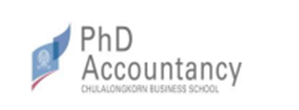 INNOVATIVE THINKINGINNOVATIVE THINKINGINNOVATIVE THINKINGPROGRAM:   PhD ACCCourse Number:___________________________  Thesis  Independent Study  Special Project   Senior Project  Other: ______________________________Acad. Year: _______________________Semester:  ________________________                      Results Criteria               4 (Excellent)3 (Good)2 (Fair)1 (Improvement Needed)Defining and Developing Research Questions The student can advance the frontier of the existing literature in an innovative way when defining and developing research questions, resulting in unique research questions. 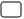 The student can extend the existing literature when defining and developing research questions, and potential contributions are significant. The student can extend the existing literature when defining and developing research questions, but potential contributions remain marginal.The student replicates the existing literature when defining and developing research questions.Discussing Results And Articulating Implications for Business Practices or Future ResearchThe student can think outside the box or consider the results from new perspectives when generating valid arguments, resulting in innovative and significant implications and contributions.The student can generate valid arguments and integrate them with other commonly cited arguments, resulting in significant implications and contributions. The student can generate some relevant arguments based on supporting results, but the implications and contributions remain marginal. The student generates arguments which merely replicate those existing in the current body of research. 